Nuclear Data SectionInternational Atomic Energy AgencyP.O.Box 100, A-1400 Vienna, AustriaMemo CP-D/1035Date:		23 December 2021To:		DistributionFrom:		N. OtsukaSubject:		Dictionary transmission 9125 and Season’s GreetingsDictionary transmission 9125 is available in three formats (Trans, Archive and Backup) from the NDS open area: http://nds.iaea.org/nrdc/ndsx4/trans/dicts/. These dictionaries in zipped form (dicts-2020-12-23.zip) are also available: http://nds.iaea.org/exfor-master/backup/?C=M;O=D.All memos submitted no later than 17 November (for dictionary 1, 2, 4, 16, 24-25, 30-35, 37, 236) or 17 December (for other dictionaries) are considered in this update.Additional changes introduced in this memo are summarized below:Dictionary 3 (Institutes)1CANVCT	University of Victoria, Victoria, B.C.2GERMNZ	(Expansion updated from “University of Mainz”)2SPNVIG	Universidad de Vigo, Vigo3INDAUW	(Expansion updated from “Andhra Univ., Nuclear Research Lab., Waltair”)3MEXIFM	(Obsolete. Use 3MEXUMX.)4RUSKUR	(Expansion updated from “Rossiiskii Nauchnyi Tsentr Kurchatovskii Inst.,Moskva”)Dictionary 5 (Journals)NNEWS		Neutron NewsDictionary 7 (Conferences)67KANPUR	(Obsolete. Use INDC(IND)-3.)2004PETERH	International Symposium on Exotic Nuclei (EXON2004), Peterhof, Russia, 5-12 July 2004Dictionary 31 (Branches)MAS		(Delete. Not in use after revision of 14088.002-003 in TRANS.1488.)Dictionary 33 (Particles)LCP		(Addition of flag D)Dictionary 236 (Quantities)MAS,FY		(Delete. Not in use after revision of 14088.002-003 in TRANS.1488.)All changes are summarized below. “Status” gives alteration flags and status codes defined in EXFOR/CINDA Dictionary Manual. These are also listed in the “EXCHANGE” file in the zipped file.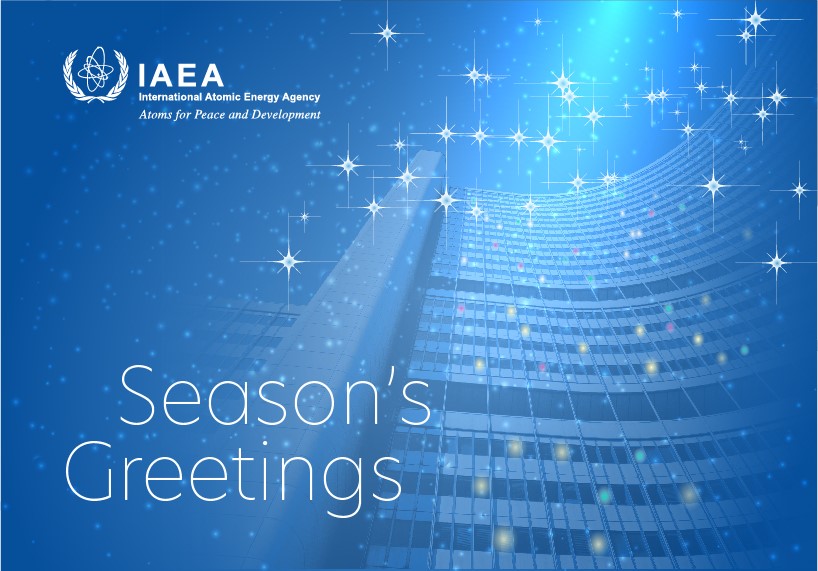 Distribution:a.koning@iaea.orgabhihere@gmail.comaloks279@gmail.comdaniela.foligno@oecd-nea.orgdbrown@bnl.govdraj@barc.gov.inexfor@oecd-nea.orgfukahori.tokio@jaea.go.jpganesan555@gmail.comgezg@ciae.ac.cniwamoto.osamu@jaea.go.jpjmwang@ciae.ac.cnkaltchenko@kinr.kiev.uakimdh@kaeri.re.krkimura.atsushi04@jaea.go.jpl.vrapcenjak@iaea.orgmanuel.bossant@oecd-nea.orgmasaaki@nucl.sci.hokudai.ac.jpmarina-03-08@yandex.rumichael.fleming@oecd-nea.orgmmarina@ippe.runicolas.soppera@oecd-nea.orgn.otsuka@iaea.orgnrdc@jcprg.orgodsurenn@gmail.comogritzay@ukr.netogrudzevich@ippe.ruotto.schwerer@aon.atpikulina@expd.vniief.rupritychenko@bnl.govs.okumura@iaea.orgscyang@kaeri.re.krselyankina@expd.vniief.rusonzogni@bnl.govstakacs@atomki.mta.hustanislav.hlavac@savba.sksv.dunaeva@gmail.comtada@nucl.sci.hokudai.ac.jptaova@expd.vniief.rutarkanyi@atomki.huv.devi@iaea.orgv.zerkin@iaea.orgvidyathakur@yahoo.co.invsemkova@inrne.bas.bgvvvarlamov@gmail.comyolee@kaeri.re.krzholdybayev@inp.kzDict.StatusCodeExpansionRemark003ATRA1CANVCTUniv. of Victoria, Victoria, B.C.This memo003MTRA2GERMNZJohannes Gutenberg-Universitaet Mainz, MainzThis memo003ATRA2ITYISRIstituto Superiore di Sanita, RomaCP-D/1030003MTRA2ITYROMUniv.degli Studi di Roma "La Sapienza" + INFN Roma 1CP-D/1030003ATRA2ITYUTVUniv.degli Studi di Roma "Tor Vergata" + INFN Roma 2CP-D/1030003ATRA2SPNVIGUniversidad de Vigo, VigoThis memo003MTRA3INDAUWAndhra Univ., VisakhapatnamThis memo003SOBS3MEXIFMUniv. Nacional Autonoma de Mexico (UNAM), Mexico CityThis memo003MTRA3MEXUMXUniv. Nacional Autonoma de Mexico (UNAM), Mexico CityEditorial003MTRA4RUSKURNatsionalnyi Issledovatelskii Tsentr “Kurchatovskii Institut“This memo005ATRANNEWSNeutron NewsThis memo007SOBS67KANPURNucl. and Solid State Physics Symp., Kanpur 1967This memo007ATRA92BERNKAST6th Conf.Nucl.Far Stab., Bernkastel-Kues, July 1992CP-D/1029007ATRA2004PETERHInternational Symp. on Exotic Nuclei, Peterhof, 2004This memo021MTRAASEPOff-line mass separation of a productCP-D/1020021SOBSMASSPMass spectrometry of a productCP-D/1020021MTRAOLMSOn-line mass separation of a productCP-D/1020024SOBSANG-AZAzimuthal angleCP-D/1019024MTRAE-EXC-C-MNLower limit of exc. energy of initial compound nucleusEditorial024MTRAE-EXC-C-MXUpper limit of exc. energy of initial compound nucleusEditorial024ATRAE-EXC-C-NRExc.energy of initial compound nucl. for normalizationCP-F/0022024ATRAE-EXC-ERR11st excitation energy error, defined under ERR-ANALYSCP-C/0492024ATRAE-EXC-ERR22nd excitation energy error, defined under ERR-ANALYSCP-C/0492024MTRAE-RSLOutgoing particle energy resolutionCP-D/1022024MTRAE-RSL-FWOutgoing particle energy resolution (full width)CP-D/1022024ATRAE-RSL-HWOutgoing particle energy resolution (half width)CP-D/1022025ATRAPC/INC/SRparticles/100 incid.projectiles/srCP-E/0165031DOBSMASTotal mass (for yields of fission fragments)This memo033DTRAHCPHeavy Charged ParticleNot in use033MTRALCPLight Charged Particle (Z less than 7)This memo034ATRAD4PIDivided by 4 piCP-D/1021035ATRADEROTData derived by other than the authorCP-D/0934207ATRAKEEPINKeepin, Physics of Nuclear Kinetics, 1965CP-D/1032236ATRA,SIG,,D4PICross section divided by 4piCP-D/1021236SOBSIND/M+,FYIndep. fission-product yield, incl. isom.trans.CP-D/1024236DOBSMAS,FYMass yield of fiss.fragm.as sum of ind.yieldsThis memo